          MESTSKÁ ČASŤ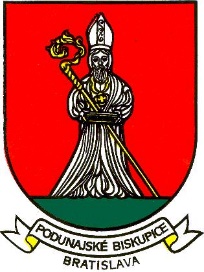                 BRATISLAVA – PODUNAJSKÉ BISKUPICE          Trojičné námestie 11, 825 61 BratislavaMateriál na rokovanie Miestneho zastupiteľstva Mestskej časti Bratislava-Podunajské Biskupice dňa XX. apríla 2019 NÁVRHVšeobecne záväzného nariadenia mestskej časti Bratislava–Podunajské Biskupice č ... /2019o miestnom poplatku za rozvojna území mestskej časti Bratislava-Podunajské Biskupice___________________________________________________________________________Materiál obsahuje: 1. Návrh uznesenia 2. Dôvodová správa 3. Návrh VZN Predkladateľ: XYzzzzzzzZodpovedný: XYzzzzzzSpracovateľ: 			Ing. arch. Jana Grznárová poverená vedením oddelenia územného plánu, stavebného poriadku a výstavbyBratislava, apríl 20191. 			NÁVRH UZNESENIA MIESTNEHO ZASTUPITEĽSTVAMiestne zastupiteľstvo mestskej časti Bratislava–Podunajské Biskupice po prerokovaní materiálu schvaľujeVšeobecne záväzného nariadenia mestskej časti Bratislava–Podunajské Biskupice č ..... /2019                      o miestnom poplatku za rozvoj na území mestskej časti Bratislava–Podunajské Biskupice v predloženom znení.2.					DÔVODOVÁ SPRÁVANárodná rada Slovenskej republiky schválila zákon č. 447/2015 Z. z. o miestnom poplatku za rozvoj        a o zmene a doplnení niektorých zákonov, podľa ktorého môžu obce na svojom území zaviesť nový druh miestneho poplatku prijatím vlastného všeobecne záväzného nariadenia. Výnos z tohto poplatku musia obce použiť na rozvoj svojho dotknutého územia formou kapitálových investícií súvisiacich so stavbou vrátane vysporiadania pozemku. Podľa výslovného znenia ustanovenia § 11 ods. 2 tohto zákona je možné výnos z tohto poplatku použiť: na zariadenia starostlivosti o deti, na poskytovanie sociálnych, športových a kultúrnych služieb, sociálneho bývania, školského zariadenia a zariadenia slúžiaceho na praktické vyučovanie, zdravotníckeho zariadenia, verejne prístupného parku, úpravou verejnej zelene, miestnej komunikácie, parkovacích plôch, verejného osvetlenia a technickej infraštruktúry. Tento zákon vzhľadom na narastajúcu výstavbu v mestách, ktorá vyvoláva potrebu budovania novej infraštruktúry alebo údržbu už existujúcej, umožňuje obciam a mestám zaviesť si vlastným všeobecne záväzným nariadením finančný nástroj (miestny poplatok za rozvoj), ktorého funkcia bude: - príjmová, t.j. vybraný poplatok bude príjmom obce/mesta, - rozvojová, t.j. v prípade potreby vybudovania sociálnej a technickej infraštruktúry bude poplatok zdrojom na jej vybudovanie alebo zveľadenie. Zákonodarca v ustanovení § 12 ods.1 zákona o miestnom poplatku za rozvoj umožnil, aby správu poplatku, v podmienkach Bratislavy, mohli vykonávať aj mestské časti, ak tak ustanoví Štatút hlavného mesta Bratislavy. Uznesením mestského zastupiteľstva hlavného mesta SR Bratislavy č. 628/2016 bol prijatý dodatok k Štatútu hlavného mesta SR Bratislavy o miestnom poplatku za rozvoj vo veci správy miestneho poplatku za rozvoj a vo veci prerozdelenia výnosu miestneho poplatku za rozvoj medzi mesto a mestské časti v pomere 32 % pre rozpočet Bratislavy a 68 % pre rozpočty mestských častí.          s účinnosťou od 1.decembra 2016. Sadzba poplatku môže byť určená v intervale od 3 € do 35 € za každý m2 podlahovej plochy nadzemnej časti stavby a stanovená alebo zmenená môže byť všeobecne záväzným nariadením iba k 01.01. kalendárneho roka Vzhľadom k uvedenej skutočnosti predkladáme návrh Všeobecne záväzného nariadenia mestskej časti Bratislava-Podunajské Biskupice o miestnom poplatku za rozvoj na území mestskej časti Bratislava-Podunajské Biskupice. 3.						NÁVRH Všeobecne záväzné nariadenie mestskej časti Bratislava-Podunajské Biskupice, č.  ...../2019 o miestnom poplatku za rozvoj na území mestskej časti Bratislava-Podunajské BiskupiceMiestne zastupiteľstvo mestskej časti Bratislava-Podunajské Biskupice podľa § 15 ods. 2 písm. a) zákona Slovenskej národnej rady č. 377 /1990 Zb. o hlavnom meste Slovenskej republiky Bratislave        v znení neskorších predpisov, § 6 ods. 1 zákona Slovenskej národnej rady . 369/1990 Zb. o obecnom zriadení v znení neskorších predpisov, § 2, § 7 a § 12 zákona č. 447/2015 Z.z. o miestnom poplatku za rozvoj a o zmene a doplnení niektorých zákonov v znení neskorších predpisov, čl. 18 ods. 4 písm. a)       a čl. 57 ods. 1 písm. b) Štatútu hlavného mesta Slovenskej republiky Bratislavy v znení dodatkov, sa uznieslo na tomto všeobecne záväznom nariadení: §1Základné ustanoveniaToto všeobecne záväzné nariadenie (ďalej len „nariadenie") ustanovuje miestny poplatok za rozvoj1) (ďalej len „poplatok za rozvoj“) na území mestskej časti Bratislava-Podunajské Biskupice (ďalej len „mestská časť“) a výšku sadzieb poplatku za rozvoj2) na území mestskej časti. §2Sadzby poplatku za rozvojSadzby poplatku za rozvoj sú za každý, aj začatý m2 podlahovej plochy nadzemnej časti stavby na celom území mestskej časti Bratislava-Podunajské Biskupice podľa účelu stavby: a) stavby na bývanie3) 35,00 eur, b) stavby na pôdohospodársku produkciu, skleníky, stavby pre vodné hospodárstvo, stavby využívané na skladovanie vlastnej pôdohospodárskej produkcie vrátane stavieb na vlastnú administratívu 15,00 eur, c) priemyselné stavby a stavby využívané na skladovanie vrátane stavieb na vlastnú administratívu 25,00 eur, d) stavby na ostatné podnikanie a na zárobkovú nnosť, stavby využívané na skladovanie                                   a administratívu súvisiacu s ostatným podnikaním a so zárobkovou činnosťou 35,00 eur, e) ostatné stavby 35,00 eur.§ 3ÚčinnosťToto všeobecne záväzné nariadenie nadobúda účinnosť X. zzzzz 2019.								Mgr. Zoltán Pék							       Starosta mestskej časti __________________________________________________________________________________ 1) 	§ 2 zákona č. 447/2015 Z. z. o miestnom poplatku za rozvoj a o zmene a doplnení niektorých zákonov v znení zákona č. 375/2016 Z. z. 2) 	§ 7 zákona č. 447/2015 Z. z. v znení zákona č. 375/2016 Z. z. 3) 	§ 43b ods. 1 písm. a) a b) zákona č. 50/1976 Zb. o územnom plánovaní a stavebnom poriadku (stavebný zákon) v znení zákona č. 237/2000 Z. z.